https://www.scopus.com/record/display.uri?eid=2-s2.0-85165349743&origin=inward&txGid=0b7d41d2ac60f576960b271187d06d2c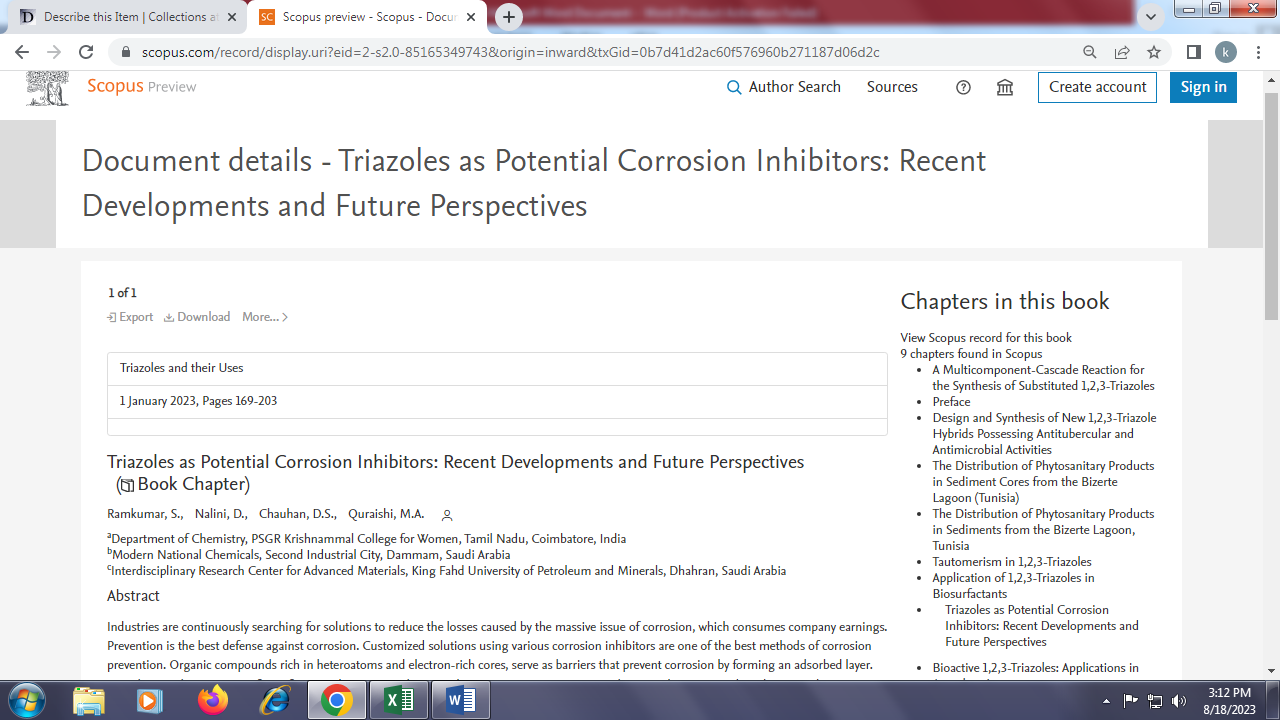 